ANEXOS DE POSTULACIÓN:ANEXO 1: DOCUMENTOS A PRESENTAR (FIRMADO)CARGO(S) AL QUE POSTULA:DETALLE DE LA DOCUMENTACIÓN PRESENTADA:________________________________________Nombre________________________________________FirmaFecha: __________________________________OBLIGATORIO ADMISIBILIDAD: Acreditar los requisitos mínimos para ingresar al proceso de reclutamiento y selección.OBLIGATORIO PARA OBTENER PUNTAJE: Acreditar la documentación básica y requerida en bases para que comité de proceso de reclutamiento y selección otorgue puntajes correspondientes, de otra forma quedará en cero (0).ANEXO 2: FICHA DE POSTULACIÓN (FIRMADO)ANTECEDENTES DEL/A POSTULANTECARGO AL QUE POSTULA:La presente postulación implica mi aceptación íntegra de las bases del presente proceso de reclutamiento y selección, a las cuales me someto desde ya.Declaro, asimismo, mi disponibilidad real para desempeñarme en  que realiza esta convocatoria.         ________________________________________                                                                                             FirmaFecha: __________________________ANEXO 3: CURRICULUM RESUMIDO(Sin perjuicio de completar el presente formulario, el postulante debe adjuntar certificación de respaldo).IDENTIFICACIÓN DEL POSTULANTEANTECEDENTES ACADÉMICOSCAPACITACIÓN PERTINENTE(Capacitaciones, Cursos, Seminarios, Diplomados. Indicar solo aquellos con certificados)(*) En caso de que los cursos de Capacitación hayan sido realizados en una institución pública, será válido certificado resumen de estas con firma y timbre de encargado del área Capacitación de la respectiva Institución.ÚLTIMO CARGO DESARROLLADO O EN DESARROLLO (Sólo cuando corresponda)(*) Usted deberá indicar desde  y  hasta que año o fecha permaneció en el cargo.TRAYECTORIA LABORALAdemás del anterior, indique sus últimos tres puestos de trabajo, si corresponde(*) Usted deberá indicar desde  y  hasta que año o fecha permaneció en el cargo. (Años, meses, días) (*) Usted deberá indicar desde y hasta que año o fecha permaneció en el cargo. (Años, meses, días)(Independiente de adjuntar el presente certificado, para otorgar puntaje, toda la experiencia laboral se debe respaldar con Certificado de Cotizaciones previsionales, o con boletas o resumen de boletas de honorario. Será responsabilidad del postulante presentar la documentación requerida para otorgar puntaje)ANEXO 4: CERTIFICADO EXPERIENCIA LABORAL ESPECÍFICA (FIRMADO)Quien suscribe, _________________________________________ certifica que, RUT_______________, se ha desempeñado, en el(los) siguiente(s) cargo(s) y con las funciones específicas que más abajo se detallan, durante el tiempo que se indica.Se extiende el presente certificado, que tiene el carácter de declaración jurada simple, a solicitud de dicho(a) postulante, para los fines de acreditar experiencia específica, antecedente que servirá de base para evaluar su postulación a concurso.CARGO DE QUIEN SUSCRIBE:		____________________________(Jefe de Personal o Jefe de RRHH)NOMBRE:				____________________________RUT:					____________________________TELEFONO DE CONTACTO		 ____________________________Lugar, fecha				____________________________POSTULACIÓN EN PAPELPostulación presencial presentando en Oficina SOME de CESFAM La Junta ubicada en calle Diego portales S/N, La Junta, de lunes a jueves de 08:30 a 16:30 horas y viernes de 08:30 a 13:00 horas, hasta el día de vencimiento del plazo.En caso de optar a la segunda modalidad (en Oficina SOME), los antecedentes deberán presentarse en sobre cerrado, indicando claramente el nombre y apellido del postulante, y dirigido a: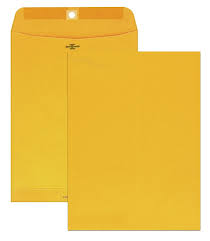 	El sobre, deberá contener en su presentación, el Anexo N°01 e indicar claramente el cargo al que desea postular indicando correspondiente código. Además, es importante destacar que el/la candidata/a es el/la único/a responsable de hacer llegar al Comité de Reclutamiento y Selección los antecedentes requeridosLa admisibilidad corresponde al cumplimiento de los requisitos generales, específicos y presentación de documentación considerada como obligatoria, lo siguiente:Cumplir con los requisitos de ingreso a la Administración Pública según lo dispuesto en el Art. 12 Ley N° 18.834 y no encontrarse afecto a causales de inhabilidades previstas en el artículo 56 de la Ley Nº 19.653.Lo establecido en DFL 23/2017 del Ministerio de Salud, que Fija Planta de Personal del Servicio de Salud Aysén del General Carlos Ibáñez del Campo.Presentación de Anexos 01, 02, 03 y 04 firmados, fotocopia simple cédula de identidad por ambos lados, fotocopia simple licencia de educación media, certificado de acreditación de operador de caldera vigente (auxiliar de caldera).Será el comité del proceso de reclutamiento y selección el responsable de revisar e indicar si el/la postulante es “ADMISIBLE” o “NO ADMISIBLE”. La admisibilidad no será apelable.Se notificará a los postulantes, vía correo electrónico, los resultados de esta etapa.CRONOGRAMA:Nota: El cronograma puede estar sujeto a cambios en los plazos de ejecución y es responsabilidad del postulante revisar las publicaciones descritas en las bases.SSA -AC- 02ANEXOObligatorio admisibilidadObligatorio para obtener puntajeDescripciónPresenta documento(completar esta columna con SI ó NO)2SISIFicha de postulaciónSISIFotocopia cédula de identidad por ambos lados3SISICV ResumidoSISICertificado que acredite nivel educacional requerido por Ley (Licencia enseñanza media)NONOCV formato libreNOSICertificado de cotizaciones previsionales NONOBoleta(s) o resumen de boleta honorariosNOSICopia de Certificados que acrediten capacitación, postítulos y/o postgrados4NONOAnexo 4 de experiencia laboral específicaSI (excluyente auxiliar caldera)SI (excluyente auxiliar caldera)Certificado vigente operador de calderaApellido PaternoApellido PaternoApellido MaternoApellido MaternoRUNRUNCorreo Electrónico Autorizado para el presente ConcursoCorreo Electrónico Autorizado para el presente ConcursoCorreo Electrónico Autorizado para el presente ConcursoCorreo Electrónico Autorizado para el presente ConcursoDomicilio (calle. Número, ciudad, comuna)Domicilio (calle. Número, ciudad, comuna)Domicilio (calle. Número, ciudad, comuna)Domicilio (calle. Número, ciudad, comuna)Teléfono ParticularTeléfono MóvilTeléfono MóvilOtros Teléfonos ContactoSSA –AC-02INSTITUCION A LA QUE POSTULA:SEÑALE SI PRESENTA ALGUNA DISCAPACIDAD QUE LE PRODUZCA IMPEDIMENTO O DIFICULTAD EN LA APLICACIÓN DE LOS INSTRUMENTOS DE SELECCIÓN QUE SE LE ADMINISTRARÁNSEÑALE SI PRESENTA ALGUNA DISCAPACIDAD QUE LE PRODUZCA IMPEDIMENTO O DIFICULTAD EN LA APLICACIÓN DE LOS INSTRUMENTOS DE SELECCIÓN QUE SE LE ADMINISTRARÁNSÍ NO Si la respuesta es si, favor indiqueNº Cedula Identidad:NombresApellidosTítuloCentro formadorFecha de titulación  Nombre cursoInstitución FormadoraDesde (dd-mm-aa)Hasta (dd-mm-aa)Horas DuraciónTOTAL HORAS DE CAPACITACIÓNTOTAL HORAS DE CAPACITACIÓNTOTAL HORAS DE CAPACITACIÓNTOTAL HORAS DE CAPACITACIÓNInstitución/EmpresaÁrea/Servicio/División/DepartamentoCargoAños-Meses-DíasTipo de ContratoCiudadFunciones Principales RealizadasFunciones Principales RealizadasFunciones Principales Realizadas1.-1.-1.-2.-2.-2.-3.-3.-3.-Institución/EmpresaÁrea/Servicio/División/DepartamentoCargoAños-Meses-DíasTipo de ContratoCiudadFunciones Principales RealizadasFunciones Principales RealizadasFunciones Principales Realizadas1.-1.-1.-2.-2.-2.-3.-3.-3.-Institución/EmpresaÁrea/Servicio/División/DepartamentoCargoAños-Meses-DíasTipo de ContratoCiudadFunciones Principales RealizadasFunciones Principales RealizadasFunciones Principales Realizadas1.-1.-1.-2.-2.-2.-3.-3.-3.-FechaNombre y Firma  PostulanteCARGO Y FUNCIÓN (indicar nombre del cargo, estamento al que pertenece, detalle las responsabilidades ejercidas durante el periodo y en el evento que se hubiese tenido personal a cargo, indicar el N° de colaboradores)Desdedía/mes/añoHastadía/mes/añoPROCESO DE RECLUTAMIENTO Y SELECCIÓN  SERVICIO DE SALUD AYSÉNCódigo:______________Comisión de Reclutamiento y Selección La JuntaOficina SOMEDirección: _____________DE: RUT POSTULANTEPOSTULACIÓN EN PORTAL www.empleospublicos.clPOSTULACIÓN EN PAPELAnexo N° 1: Documentos a presentar, firmado.*Obligatorio papelAnexo N° 1: Documentos a presentar, firmado.*Obligatorio papelAnexo N° 2: Antecedentes del/a postulante, firmado.*Obligatorio papelAnexo N° 2: Antecedentes del/a postulante, firmado.*Obligatorio papelAnexo N° 3: Curriculum resumido, firmado.*Obligatorio papelAnexo N° 3: Curriculum resumido, firmado.*Obligatorio papelAnexo N° 4: Certificado Experiencia Laboral Específica, firmado.*Obligatorio papelAnexo N° 4: Certificado Experiencia Laboral Específica, firmado.*Obligatorio papelFotocopia simple de cédula de identidad por ambos lados, vigente*Obligatorio papelFotocopia simple de cédula de identidad por ambos lados, vigente*Obligatorio papelAuxiliar de Caldera: Certificado de Acreditación de Operador de Calderas*Obligatorio papel*Obligatorio digitalAuxiliar de Caldera: Certificado de Acreditación de Operador de Calderas*Obligatorio papel*Obligatorio digitalFotocopia simple de Certificado de Enseñanza Media o equivalente.*Obligatorio papelFotocopia simple de Certificado de Enseñanza Media o equivalente.*Obligatorio papelEl Certificado de Cotizaciones Previsionales, detallado con RUT del empleador. Este certificado se debe respaldar con los documentos que acrediten la experiencia en el área, tales como contratos, certificados, relaciones laborales, entre otros. Los/las funcionarios/as que se desempeñen en el Servicio de Salud Aysén, que postulen, deberán presentar Certificado de Relación Laboral emitido por oficina de personal del establecimiento.*Obligatorio papel para otorgar puntajeEl Certificado de Cotizaciones Previsionales, detallado con RUT del empleador. Este certificado se debe respaldar con los documentos que acrediten la experiencia en el área, tales como contratos, certificados, relaciones laborales, entre otros. Los/las funcionarios/as que se desempeñen en el Servicio de Salud Aysén, que postulen, deberán presentar Certificado de Relación Laboral emitido por oficina de personal del establecimiento.*Obligatorio papel para otorgar puntajeEn el caso de que los postulantes que se hayan desempeñado como honorarios deberán presentar el resumen mensual, emitido por el Servicio de Impuestos Internos y sus boletas a honorario. Ésta antigüedad se contabilizará por meses y no por cantidad de boletas emitidas.Para los postulantes que se hayan desempeñado en calidad de honorario en el Servicio Salud o la Red deberán presentar certificado emitido por su establecimiento respectivo.*Obligatorio papel para otorgar puntajeEn el caso de que los postulantes que se hayan desempeñado como honorarios deberán presentar el resumen mensual, emitido por el Servicio de Impuestos Internos y sus boletas a honorario. Ésta antigüedad se contabilizará por meses y no por cantidad de boletas emitidas.Para los postulantes que se hayan desempeñado en calidad de honorario en el Servicio Salud o la Red deberán presentar certificado emitido por su establecimiento respectivo.*Obligatorio papel para otorgar puntajeFotocopia simple de Certificados de Cursos. Los/las funcionario/as que se desempeñen en el Servicio de Salud Aysén, que postulen, podrán presentar Certificado de Capacitaciones acreditado por el Departamento de Capacitación SSA.Fotocopia simple de Certificados de Cursos. Los/las funcionario/as que se desempeñen en el Servicio de Salud Aysén, que postulen, podrán presentar Certificado de Capacitaciones acreditado por el Departamento de Capacitación SSA.Los antecedentes para acreditar experiencia y capacitación mencionadas en el currículum (Anexo N° 3) y que su respaldo no haya sido incorporado en la carpeta, no será considerado para otorgar puntaje.Los antecedentes para acreditar experiencia y capacitación mencionadas en el currículum (Anexo N° 3) y que su respaldo no haya sido incorporado en la carpeta, no será considerado para otorgar puntaje.Aquella postulación que no incorpore alguno de los antecedentes individualizados como *Obligatorio papel, anteriormente señalados, será declarada NO ADMISIBLE y no seguirá en el proceso. Aquella postulación que no incorpore alguno de los antecedentes individualizados como *Obligatorio papel, anteriormente señalados, será declarada NO ADMISIBLE y no seguirá en el proceso. ActividadDuración AproximadaDuración AproximadaDuración AproximadaDifusión proceso de reclutamiento y selección610-07-201917-07-2019Recepción de postulaciones318-07-201922-07-2019Revisión admisibilidad y evaluación curricular223-07-201924-07-2019Publicación Admisibilidad y Puntajes a evaluación curricular125-07-201925-07-2019Publicación y horario a  Prueba Técnica 126-08-201926-08-2019Etapa 4. Prueba Técnicas429-07-201901-08-2019Publicación Entrevista Psicolaboral y global102-08-201902-08-2019Evaluaciones Psicolaborales 1405-08-201923-08-2019Entrevistas Globales1405-08-201923-08-2019Publicación Resultado Definitivo226-08-201927-08-2019Presentación Ternas228-08-201929-08-2019Ofrecimiento 130-08-201930-08-2019Comienzo de funciones a contar102-09-2019  02-09-2019  